.#16 count introS1:	NC BASIC RIGHT, ¼ TURN LEFT, FULL TURN LEFT, ½ TURN LEFT, DRAG, RUN FORWARD x 2, FORWARD ROCK/RECOVER, BACKS2:	CROSS, ½ TURN RIGHT, CROSS ROCK/RECOVER, BALL CROSS, UNWIND ¾ TURN LEFT, BALL, PIVOT ½ TURN LEFT, FORWARD ROCK/RECOVERS3:	BACK, SWEEP, BEHIND-SIDE-CROSS, SWEEP, CROSS SHUFFLE, ½ TURN RIGHT, FORWARD ROCK/RECOVER, SIDE ROCK/RECOVERS4:	BACK, SWEEP, BEHIND, SIDE, CROSS DIAMOND FALLAWAY 3/8 TURN LEFT, STEP, ½ TURN LEFTS5:	¼ TURN LEFT NC BASIC LEFTAt the end of wall 3 (3:00) add tag to restart facing (12:00)TAG:	NC BASIC RIGHT, NC BASIC LEFT, STEP FORWARD, ½ PIVOT TURN RIGHT, STEP FORWARD, ½ PIVOT TURN, ¼ TURN LEFT AND SWAYS x 2To finish: dance up to count 2& of section 4 then make a ¼ turn left taking large step right to right side.Last Update - 20th July 2017Little Bit Funny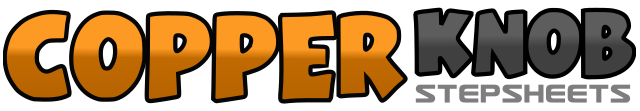 .......Count:34Wall:4Level:Intermediate.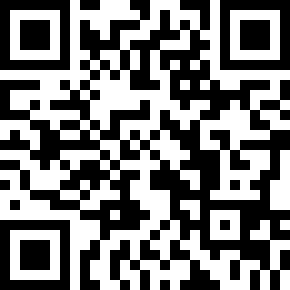 Choreographer:Kim Ray (UK) - June 2017Kim Ray (UK) - June 2017Kim Ray (UK) - June 2017Kim Ray (UK) - June 2017Kim Ray (UK) - June 2017.Music:Your Song - Elton JohnYour Song - Elton JohnYour Song - Elton JohnYour Song - Elton JohnYour Song - Elton John........1Large step right to right side2&3Rock back on left, recover on right, ¼ turn left stepping forward on left (9:00)4&½ turn left stepping back on right, ½ turn left stepping forward on left (9:00)5½ turn left making large step back on right dragging left to right (weight on left) (3:00)6&7Small run forward left, small run forward right, lean/rock forward on left8&Recover on right, step slightly back on left (3:00)1Cross step right over left2&¼ turn right stepping back on left, ¼ turn right stepping right to right side (9:00)3-4Cross rock left over right, recover on right&5Small step back on left, cross step right over left6Unwind ¾ turn left (12:00)&7Step forward on right, pivot ½ turn left (6:00)8&Rock forward on right, recover back on left1Step back on right sweeping left out and back2&3Cross left behind right, step right to right side, cross left over right sweeping right out and front4&5Cross right over left, step left to left side, cross right over left (slightly travelling forward to left diagonal)6&¼ turn right stepping back on left, ¼ turn right stepping right to right side (12:00)7&Rock forward on left, recover on right8&Rock left to left side, recover on right1Step back on left sweeping right out and back2&3Cross right behind left, step left to left side, cross step right over left (10:30)4&5Step forward on left, 1/8 turn left stepping right to right side (9:00), 1/8 turn left stepping back on left (7:30)6&7Step back on right, 1/8 turn left stepping left to left side (6:00), step forward on right8&Step forward on left, ½ turn left stepping back on right (12:00)1¼ turn left stepping left to left side (9:00)2&Back rock on right, recover on left1-2&Large step to right side, rock back on left, recover on right (3:00)3-4&Large step to left side, rock back on right, recover on left5-6&Step forward on right, step forward on left, ½ pivot turn right (9:00)7-8&Step forward on left, step forward on right, ½ pivot turn left (3:00)9-10¼ turn left and sway side right, sway side left (12:00)